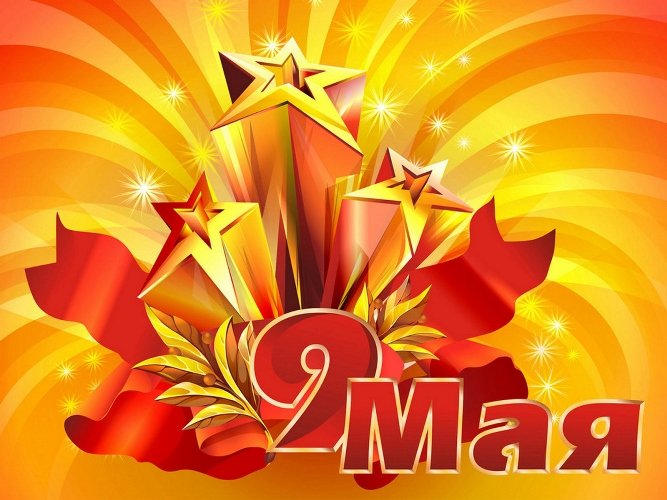 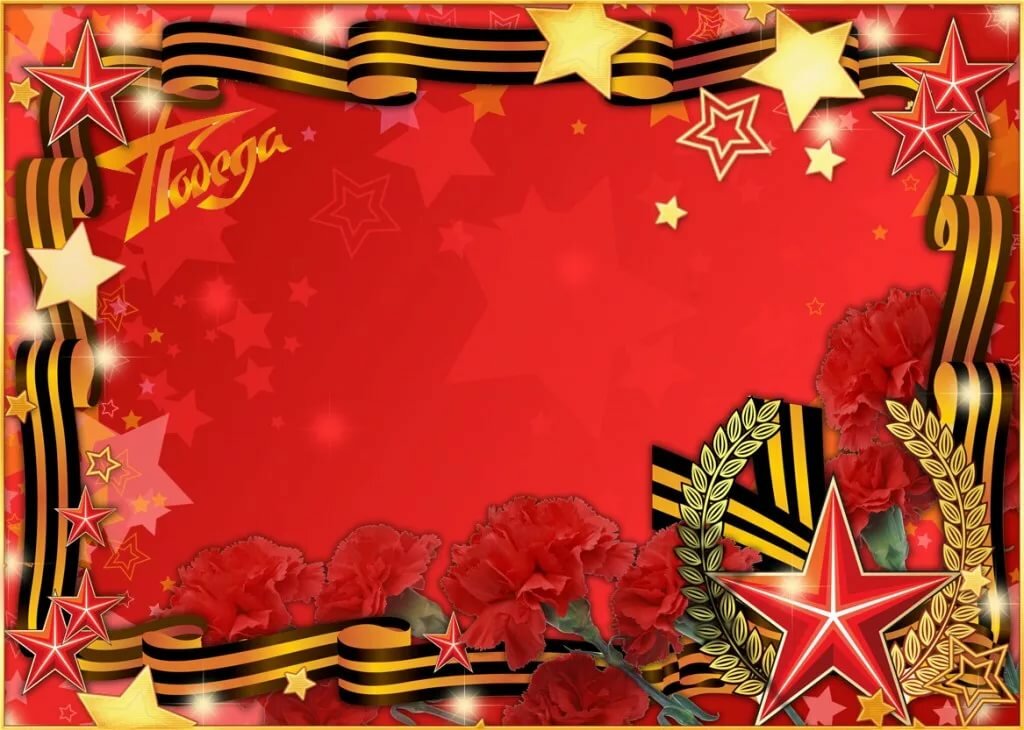                                                                                                Муниципальное бюджетное учреждение культуры                                               Цимлянского района «Центральный дом культуры»    предлагает принять участие во Всероссийском проекте «Радость Победы»           Приглашаем  Вас посмотреть праздничную концертную программу          «Великая поступь Победы»             24 июня        в19-30.                    из окон и балконов ваших квартир                        по адресу ул.Московская, 55.          Интересные фото мероприятия просим присылать                             на почту crdk55@mail.ru   